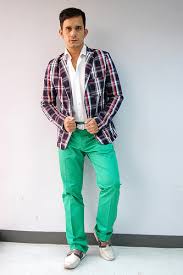 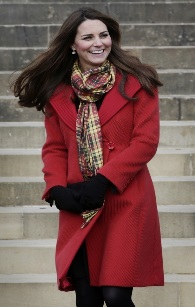 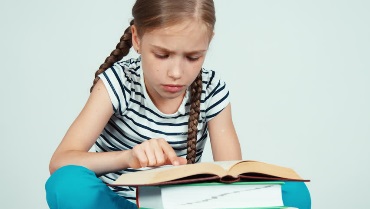 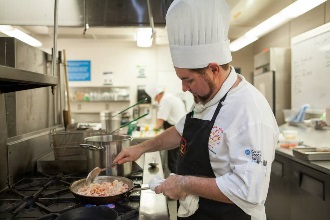 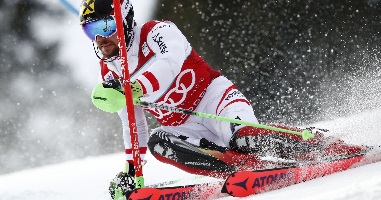 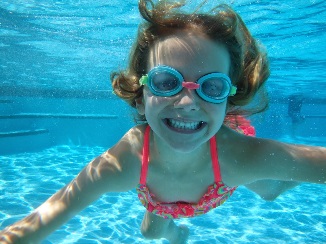 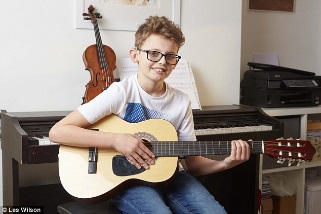 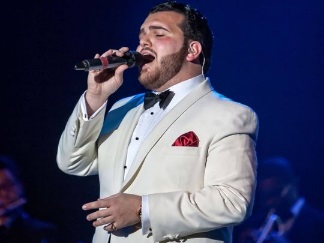 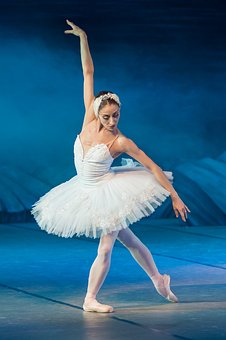 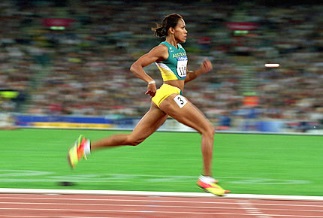 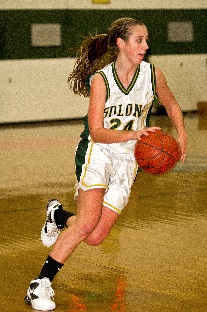 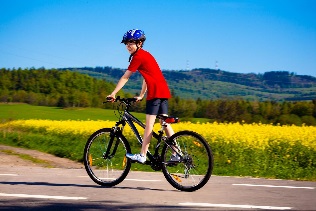 He is cooking.He is wearing green trousers.She is reading a book.She is wearing a red coat.She is swimming.He is skiing.She is playing basketball.He is playing music.He is singing.She is dancing.She is running.He is riding a bicycle.